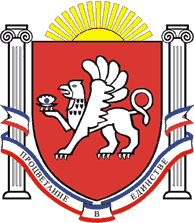 РЕСПУБЛИКА    КРЫМРАЗДОЛЬНЕНСКИЙ  РАЙОНАДМИНИСТРАЦИЯ   КОВЫЛЬНОВСКОГО  СЕЛЬСКОГО ПОСЕЛЕНИЯПОСТАНОВЛЕНИЕ15 февраля  2021г.                  	        с. Ковыльное                                        № 27Об утверждении отчета  о ходе реализации  и исполнении муниципальной целевой Программы «Поддержка и развитие малого и среднего предпринимательства на территории Ковыльновского сельского поселения Раздольненского района Республики Крым на 2018 - 2020 годы»     В соответствии с постановлением Администрации Ковыльновского сельского поселения  от 27.02.2015 года № 18 «Об утверждении Порядка разработки, реализации и оценки эффективности муниципальных программ»,  Уставом муниципального образования Ковыльновское сельское поселение  Раздольненского района Республики Крым                                                 ПОСТАНОВЛЯЮ: 1.Утвердить отчет о ходе реализации  и исполнении муниципальной целевой Программы «Поддержка и развитие малого и среднего предпринимательства на территории Ковыльновского сельского поселения Раздольненского района Республики Крым на 2018 - 2020 годы» (прилагается).2.  Обнародовать настоящее постановление       на информационных стендах населенных пунктов Ковыльновского сельского поселения и  на официальном сайте Администрации Ковыльновского сельского поселения в сети Интернет http://kovilnovskoe-sp.ru/.
3. Постановление вступает в силу со дня его официального обнародования.   4. Контроль за исполнением настоящего постановления оставляю за собой.   Председатель Ковыльновского	сельского совета - глава Администрации 	Ковыльновского сельского поселения				     Ю.Н. МихайленкоПриложениек постановлению Администрации Ковыльновского сельского поселения от 15.02.2021 года № 27Отчето ходе реализации  и исполнении муниципальной целевой Программы «Поддержка и развитие малого и среднего предпринимательства на территории Ковыльновского сельского поселения Раздольненского района Республики Крым на 2018 - 2020 годы»	  Муниципальная целевая программа «Поддержка и развитие малого и среднего предпринимательства на территории Ковыльновского сельского поселения Раздольненского района Республики Крым на 2018 - 2020 годы» утверждена постановлением  Администрации  Ковыльновского сельского поселения от 30.08.2018 года № 215.			     Разработчиком и исполнителем Программы является  Администрация Ковыльновского сельского поселения.Основные цели Программы : Обеспечение благоприятных условий для устойчивого развития субъектов  малого и среднего предпринимательства в Ковыльновском сельском поселении на основе формирования эффективных механизмов его поддержки.Основные задачи Программы:1.Совершенствование информационной и организационной поддержки субъектов малого и среднего предпринимательства;2.Развитие информационной инфраструктуры в целях получения субъектами малого и среднего предпринимательства экономической, правовой, статистической и иной информации, необходимой для их эффективного развития; 3.Содействие профессиональному росту кадров малого и среднего предпринимательства;4.Развитие женского и семейного предпринимательства;5.Совершенствование системы информирования о возможностях подготовки, переподготовки и повышения квалификации кадров для организации и управления малым бизнесом;6.Повышение уровня и качества жизни сельского населения, эффективного ведения личных подсобных хозяйств, стимулирование увеличения производства сельскохозяйственной продукции в личных подсобных хозяйствах Ковыльновского сельского поселения7.Выявление и поощрение эффективно работающих индивидуальных предпринимателей, малых и средних предприятий;8.Оценка уровня развития малого и среднего предпринимательства по видам экономической деятельности;9. Распространение положительного опыта.         В 2018-2020 гг. в рамках реализации данной программы проводились следующие мероприятия: -разработаны  и приняты  нормативные правовые акты, регулирующие развитие малого и среднего предпринимательства на территории Ковыльновского сельского поселения ( без финансирования);- на официальном сайте Администрации Ковыльновского сельского поселения http://kovilnovskoe-sp.ru/ ведется  информационный раздел: Поселение-Поддержка предпринимательства, в котором размещается  вся информация поселения для субъектов малого и среднего предпринимательства;- информационный и справочный материал для предпринимателей по различным аспектам предпринимательской деятельности размещается на информационных стендах  сельского поселения, расположенных во всех населенных пунктах поселения.   Анализ реализации Программы за 2018-2020 гг. показал, что программные  цели и ожидаемые результаты от реализации  Программы достигнуты:-  сохранены действующие субъекты малого и среднего предпринимательства;- произошел рост налоговых поступлений в местный бюджет от деятельности предприятий субъектов малого и среднего бизнеса.В соответствии с Порядком разработки, реализации и оценки эффективности муниципальных программ»,  постановлением Администрации Ковыльновского сельского поселения  от 27.02.2015 года № 18   муниципальная целевая программа «Поддержка и развитие малого и среднего предпринимательства на территории Ковыльновского сельского поселения Раздольненского района Республики Крым на 2018 - 2020 годы»  годы признана эффективной. Фактически в отчетном периоде из запланированных мероприятий все в полном объеме выполнены.Вывод об эффективности программы: Цели и задачи программы за отчетный период достигнуты.  